                                   TOWN OF EAST HARTFORD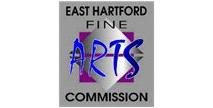 FINE ARTS COMMISSION	50 Chapman Place 	EHCCCEast Hartford, CT 06108MINUTESMeeting of June 9, 2016
Chair Prescille Yamamoto called the meeting to order at 7:08 p.m.ROLL CALL:PRESENT: Terrye Blackstone, Regina Barall, Glynis McKenzie, Judy Okeson, Maureen Rodgers, Florence Schroeter, Susan Tukey, and Prescille Yamamoto.ABSENT:   Janette Rosa, Karen Howe, and Rebecca LaCosse.  Betty Russell, Dan Russell, and Joan Coates are excused. APPROVAL OF MINUTES:                                             Motion By: Florence Schroeter moved to approve the May 12, 2016 minutes.			Second:  Maureen RodgersDiscussion: Corrections to be made on the following List of 2016 Spring Art Fest Award’s Titles should read: 1) “DNA Warp”; 6)”Road to the Farm in Winter” and   “Road to the Farm in Summer”; and 7) “Espanol En America”			Motion: Susan Tukey accepted minutes as corrected.Second: Terry BlackstoneAll in Favor: Motion CarriedCHAIR’S REPORT:  Prescille Yamamoto received an e-mail from Anita Morrison with an attachment, a letter of resignation by Jannetta Rosa from the Fine Arts Committee.CORRESPONDENCE:  None.COMMITTEE REPORTS:Music: Florence Schroeter commented on an e-mail she received from Paul Bisaccia confirming his availability to perform on December 3, 2016, Holiday Fest, at First Congregational Church. He will be mounting a camera on the piano and project it to a screen so people can see his hands while playing. Motion by: Florence Schroeter moved to pay Paul Bisaccia, not to exceed $900 for the Holiday Fest, December 3, 2016 performance			Second:  Susan Tukey			All in Favor:  Motion CarriedSounds of Summer:  “Al Fenton’s Big Band” is scheduled to perform on July 28, 2016 at Alumni Park from 6:00 pm to 8:00 pm.Art: Terrye Blackstone reported that the Adjudicator Clinton Deckert from the New Britain Museum of American Art won a place in the Louvre Art Show. The artist’s oil painting, “Beneath the Millieu” will be displayed at Internationale des Beaux Arts, an exhibition in the Louvre Museum in Paris.Maureen Rodgers report in the absence of Betty and Dan Russell: There has been discussion of a Teacher’s Art Show. She and Prescille Yamamoto have been in touch with Laura White to schedule an event the first weekend in November. This way the teachers were notified prior to the end of school. Location is still under consideration. Page 1 of 2Budget:  The Commissioners discussed the programs presented for the 2016-2017 Budget year. They will review the figures designated for special events, as discussed, and vote on the Budget at the next meeting.EHSYF:   Glynis McKenzie reported that there was a poor turnout for the auditions.  She is holding additional “Babes In Arms” auditions on Sunday, June 12, 2016 at noon. Mini Grants: Maureen Rodgers shared an update on the Mini-Grant Program. She had visited Brenda Parker at Pitkin School. Brenda had been awarded a year’s subscription to “Brain Pop,” a website for art teachers. According to Brenda, she uses this program for all grade levels and it ties in closely with the standards that students on every level have to meet.  Maureen reported that she is always impressed with the high quality of the work Brenda does with her students.OLD BUSINESS: Florence Schroeter mentioned that Antoinette Mascaro, 9th place listed 2016 Spring Art Fest Awards winner “Butterfly,” Anderson’s Jewelry Award, approached her at the Raymond Library and questioned her if she can attend a Fine Arts Commission meeting.NEW BUSINESS:  Maureen Rodgers commented on a Teacher’s Art Show.APPROVAL OF BILLS: 	   $     80.00    -      Judith Beeman (Clerk’s Fee) 	   $   115.00    -      Ken Lawhorn (Piano tuning 5/19/2016 for Paul Bisaccia performance)	   $     60.00    -      Miscellaneous (Flowers for Betty Russell not to exceed $60)Motion: Susan Tukey moved to pay the bills.   				Second:  Maureen Rodgers 				All in Favor: Motion CarriedMEMBER’S CONCERNS: None.ADJOURNMENT:					Motion:  Maureen Rodgers moved to adjourn the meeting at 8:39 pm							Second: Judy Okeson					All in Favor: Motion carriedThe next meeting of the Fine Arts Commission Meeting will be held 7:00 p.m. Thursday, July 14, 2016 at the East Hartford Community Cultural Center, 50 Chapman Place, East Hartford, CT., in Room 12.Respectfully submitted,East Hartford Fine Arts CommissionJudith BeemanJudith Beeman,Clerk					Page 2 0f 2 